Сведения о доходах, расходах, об имуществе и обязательствах имущественного характера,представленные работниками Федерального государственное бюджетное учреждение культуры «Государственный академический русский хор имени А.В. Свешникова»за отчетный период с 1 января 2020 года по 31 декабря 2020 годаВ случае если в отчетном периоде работнику по месту работы предоставлены (выделены) средства на приобретение (строительство) жилого помещения, данные средства суммируются с декларированным годовым доходом, а также указываются отдельно в настоящей графе.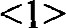 <2> Сведения указываются, если сумма сделки превышает общий доход работника и его супруги (супруга) за три последних года, предшествующих совершению сделки.№ п/пФамилия иинициалы лица, чьи сведения размещаютсяДолж-ностьОбъекты недвижимости, находящиеся в собственностиОбъекты недвижимости, находящиеся в собственностиОбъекты недвижимости, находящиеся в собственностиОбъекты недвижимости, находящиеся в собственностиОбъекты недвижимости,находящиеся в пользованииОбъекты недвижимости,находящиеся в пользованииОбъекты недвижимости,находящиеся в пользованииТранспорт-ные средства (вид, марка)Деклари-рованный годовой доход <l> (руб.)Сведения обисточниках получениясредств, за счет которых совершена сделка<2> (вид приобретенного имущества, источники)№ п/пФамилия иинициалы лица, чьи сведения размещаютсяДолж-ностьвид объектавид собствен-ностиплощадь(кв.м)страна расположе- ниявид объектаплощадь,(кв.м)страна расположе- нияТранспорт-ные средства (вид, марка)Деклари-рованный годовой доход <l> (руб.)Сведения обисточниках получениясредств, за счет которых совершена сделка<2> (вид приобретенного имущества, источники)1.Яковлев Г.Т.Заместительхудожествен-ного руко-водителяЗемельныйучастокЖилой домОбщедолевая(41/70)Общедолевая(41/70)728103РоссияРоссияКвартира41,1 Россия-1.903.733,381.несовершенно-летний ребенок----------2.Дубникова О.Н.ГлавныйбухгалтерЗемельныйучастокЗемельныйУчастокЖилой домКвартираКвартираИндивидуальнаяИндивидуальнаяИндивидуальнаяОбщая совместнаяОбщая долевая(1/2)1200150210241,754,4РоссияРоссияРоссияРоссияРоссия----1.524.928,05Земельный участок,доход по предыдущему месту работы,Жилой дом, доход по предыдущему месту работы,2.супругКвартираКвартираОбщая совместнаяОбщая Долевая(1/2)41,754,4РоссияРоссияЛегковая,ГАЗ 2705526.905,932.несовершенно-летний ребенок----------